МАОУ «Аромашевская СОШ им.Героя Советского Союза В.Д.Кармацкого»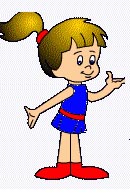 Сценарий подготовили учителя начальных классов Москвина С.В., Ражева Л.В.(по материалам образовательных сайтов сети Интернет)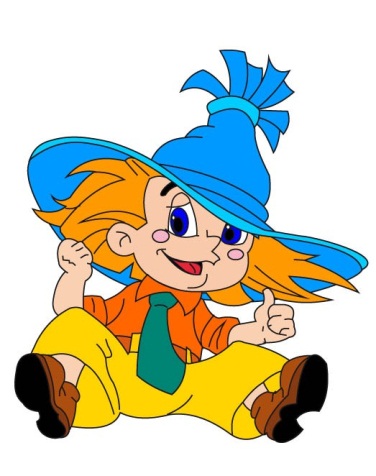                                                             2017 гУчаствуют две команды.Все задания записаны на карточках.ПриветствиеКомандам вручается стихотворение-приветствие, которое  записано по строчке на отдельных листочках. Команда составляет приветствие и зачитывает.Учитель (слайд 1-2)Мы веселые ребята, И не любим мы скучать. С удовольствием мы с вами будем в КВН играть!1	команда.Мы отвечаем дружно, И здесь сомнений нет. Сегодня будет дружба Владычицей побед.2	команда.И пусть острей кипит борьба, Сильней соревнование. Успех решает не судьба, А только наши знания.1	команда.И, соревнуясь, вместе с вами Мы останемся друзьями.2 команда Пусть борьба кипит сильней И наша дружба крепнет с ней!Команды придумывают название Представление названия команды1 конкурс «Загадки»(слайды 3-)Я писал письмо Сережке, О делах, друзьях немножко.Не писал я много слов, Ну а вышло пять листов.В конце пятого листочка Я закончил. Ставлю... точкуСредний, женский и мужской бывает.Как его, скажите, называют? родКаждый абзац мы с нее начинаем. Помним о ней и название знаем.И правильно скажет школьник любой, Что отступ зовется...красной строкойЗнак препинания очень нам нужный, С точкой он схож и вообще с нею дружен.Точки сестру с завитушкой смешною Мы называем всегда...запятою«Иван Родил Девчонку, Велел Тащить Пеленку».По первым буквам прочитай, Все шесть братишек называй.Их имена скорей скажи. Конечно, это...падежиПрочитали мы рассказ,Попросил учитель нас Проявить старание —Тексту дать название. Тут я оказался ловок — Вмиг придумал...заголовокЗовут его крылатым словом, Его значенье всем знакомо,Название звучно с афоризмом.Его зовем...фразеологизмомЧасть речи это непростая, Ее вопросы «Какой?», «Какая?»,Обозначает лишь признак предмета. Как называется? Что же это?Имя прилагательноеЭта часть речи предмет означаетИ на вопросы «Кто?», «Что?» отвечает.имя существительноеПорядок при счете оно называет. Часть речи. Но это не существительное.Количество числами выражает И называется...имя числительноеЭтим словом называется Тот, к кому мы обращаемся,И, без всякого сомнения, Это слово — ...обращениеВ словах «отдал», «вошел», «подставка»Перед корнем пишется...приставкаСлова означают одно и то же, Но между собою они не похожи.По-разному пишутся и говорятся... Как называются? Кто догадался?СинонимыЯ его в основе встречу, Подчеркну одной чертой.На вопрос «Кто?», «Что?» ответитЭтот главный член. Какой?ПодлежащееЭтот главный член найду, Две черты я проведу.Он в основе есть, скажу я, Называется...сказуемымВсе вы назовете их едва, Самые короткие слова.Отчего они так важны, не пойму?«По», «на», «за», «в», «от» и «у».ПредлогиЗвуки тянутся, поют, Без преград они живут.Цветом они красные, Это звуки...гласныеТакие буквы нелегко произнести,Преграда — зубы и язык на их пути.Их в алфавите 20 штук. Они все разные,А называются они...согласные2 конкурс «Исследование» Объясните происхождение слов (слайд 6)1 командаСиреневыйШоколадныйМалиновый2 командаКаштановыйВоронойРозовый 3 конкурс «Шифровальщик»Конкурс капитанов (слайд 8)Раскрыть смысл выражений, которые называют крылатыми.Если капитан справляется сам — 10 очков. Если помогает команда — 5 очков.1.Рукой подать. Во весь дух. Путаться под ногами. Водить за нос. 2.Пропустить мимо ушей. Морочить голову. Прикусить язык. Падать с ног. 4 конкурс «Наборщик» Слайд 10 1.Корень из слова СКАЗКА, Суффикс, что и в слове ИЗВОЗЧИК, Приставка в слове РАСХОД, Окончание в слове ДОМ. (рассказчик)2.Корень в слове СНЕЖИНКА, Приставка в слове ПОДЪЕЗЖАЛ, Суффикс в слове ЛЕСНИК, Окончание в слове СТОЛ, (подснежник)Команде, закончившей первой, — 15 очков,  второй — 105 конкурс «Путаница» (слайд 12)Прочитать стихотворение К. Чуковского. Разделить его на предложения, поставить, где надо, точки (на листочках)В реке там рыба на бугре мычит корова в конуре собака лает на заборе поет синичка в коридоре играют дети на стене висит картина на окне узоры инея в печурке горят дрова в руках девчурки нарядная там кукла в клетке ручной щегол поет салфетки там на столе лежат коньки к зиме готовят там очки лежат для бабушки тетрадки всегда содержатся в порядке.За каждую ошибку снимается одно очко.6 конкурс «Стихоплеты» (слайд 15)Закончите четверостишье.  Оцениваем скорость и оригинальность. (15, 10)1.В зоопарке бегемот проглотил ежа.               И вот… Вдруг заплакал носорогУтром …. 7 конкурс «Дополни пословицу» (слайд 17)Участвует один человек от каждой команды. Каждому участнику предлагаются три пословицы. Если он отвечает без помощи команды — 10 очков; с помощью — 5 очков.1.Без труда... (не вытащишь рыбку из пруда).Век живи — ... (век учись).Нет друга — ... (ищи, а нашел — береги).Друзья ... (познаются в беде).2. За двумя зайцами... (погонишься, ни одного не поймаешь).Поспешишь... (людей насмешишь). Семеро ... (одного не ждут).8 конкурс «Волшебный круг» (слайд 20)Команды получают карточку с кругом. За 2 минуты найти слова. За каждое слово — 5 очков.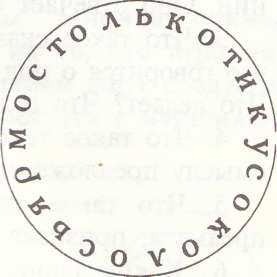 9 конкурс „Разгадываем шарады"(слайд 22)Команда выбирает карточку с шарадой. Оценивается в 15 очков, если выполнили первыми, 10 очков — второй.1.Со звуком С я невкусна, Но в пище каждому нужна. С М берегись меня, не то Я съем и платье, и пальто, (соль — моль)2.С М приятен, золотист, Очень сладок и душист. С буквой JI зимой бывает, А весною исчезает, (мед — лед)3.С Т я людям помогаюДаже в самый сильный зной.С JI всегда и всем мешаю,Не дружите вы со мной, (тень — лень)10 конкурс „Осы"(слайд 24)Каждой команде предлагается карточка с заданием.Команда, выполнившая его первой получает 15 очков, второй — 10 очков, третьей — 5 очков.ОС	А	На этой осе в октябре позолота.ОС	А	А эта растет на лугу у болота.2.__ ОС _ А	С этой спит в колыбели малыш._ О _ С		 _ А	А эта по классу крадется, как мышь.3._ ОС	А		Эта оса на луну улетает._ ОС	А	А эта на солнце худеет и тает..11 конкурс «Отгадайте ребусы» (слайд 27)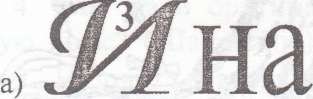 (Витрина.)Д)Сви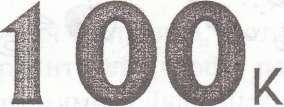 (Свисток.)е)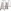 (Задача.)Конкурс „Можем мы диктант писать на „4" и на „5"Команде дается лист бумаги. Учитель диктует текст. Первый участник записывает слово и передает лист следующему участнику, тот записывает одно слово и передает дальше. И так до конца текста по одному слову. Жюри проверяет и за каждую ошибку вычитает по одному очку.Родной языкНаш родной язык русский. Русский язык звучный, красивый. В словах можно услышать вой вьюги, жужжание пчелы. На этом языке писал стихи А. С. Пушкин. На русском языке JI. Н. Толстой писал маленькие рассказы для детей. И наши первые слова звучали на родном русском языке.Жюри подводит итоги КВН